AP Psychology Warm-Up – Stats Review #1 - Find the standard deviation in the following list of numbers: List: 3,4,5,10#2 -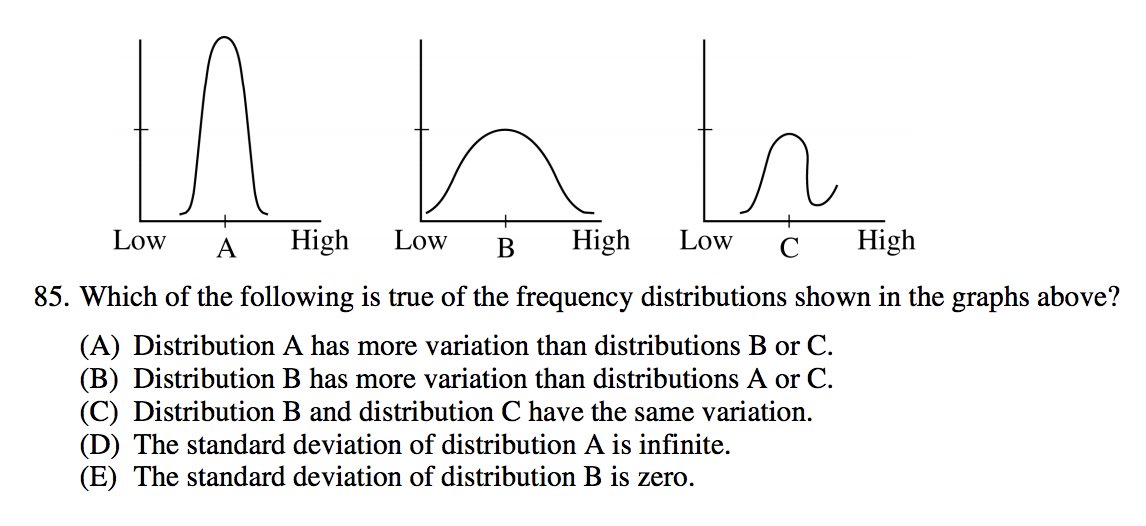 Figure  - via 2012 Released TestDescriptive Stats - are more appropriate for summarizing, organizing, characterizing data/sample. Measures of Central Tendency Mean (μ) --> more appropriate when data are not skewed OR are normally distributed.Median --> more appropriate when data are skewed OR there are extreme scores. Mode --> mode = most Measures of Variability Standard Deviation (σ)Normal Curve + Percentiles Range Inferential Stats - more appropriate for comparing differences OR finding statistical significance OR drawing conclusions OR interpreting OR finding if events happened by chance.Statistical Significance p < .05 (meaning there’s a 95% likelihood the results are NOT due to chance) 